Fragebogen zu den Stundensequenzen (Lehrkraft):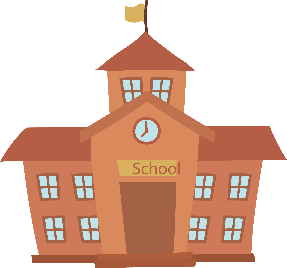 Schulart:			Klassenstufe	:		 Lehrplanbezug:		Fach: 				Stundenumfang:		Ziel des Einsatzes:		 _________________________________________________________________Resonanz der Schülerinnen und Schüler:Zeitlicher Aufwand als Lehrkraft: Verwendete Programme/Materialien:Würden Sie diese Sequenz noch einmal so durchführen oder wenn nicht, was würden Sie ändern?Eigene Anmerkungen:Herzlichen Dank für das Beantworten!